Unión Especial relativa a la Clasificación Internacional para los Dibujos y Modelos Industriales (Unión de Locarno)AsambleaTrigésimo segundo período de sesiones (20° ordinario)Ginebra, 23 de septiembre a 2 de octubre de 2013Proyecto de informepreparado por la SecretaríaLa Asamblea abordó los siguientes puntos del orden del día consolidado (documento A/51/1 Prov. 3):  1, 2, 3, 4, 5, 6, 8, 11, 12, 13, 14, 15, 16, 19, 20, 21, 22, 23, 47 y 48.Los informes sobre los puntos mencionados constan en el proyecto de informe general (documento A/51/20 Prov.).Fue elegido Presidente de la Asamblea el Sr. Robert Ullrich (Austria), y Vicepresidentes la Sra. Světlana Kopecká (República Checa) y el Sr. Wu Qun (China).[Fin del documento]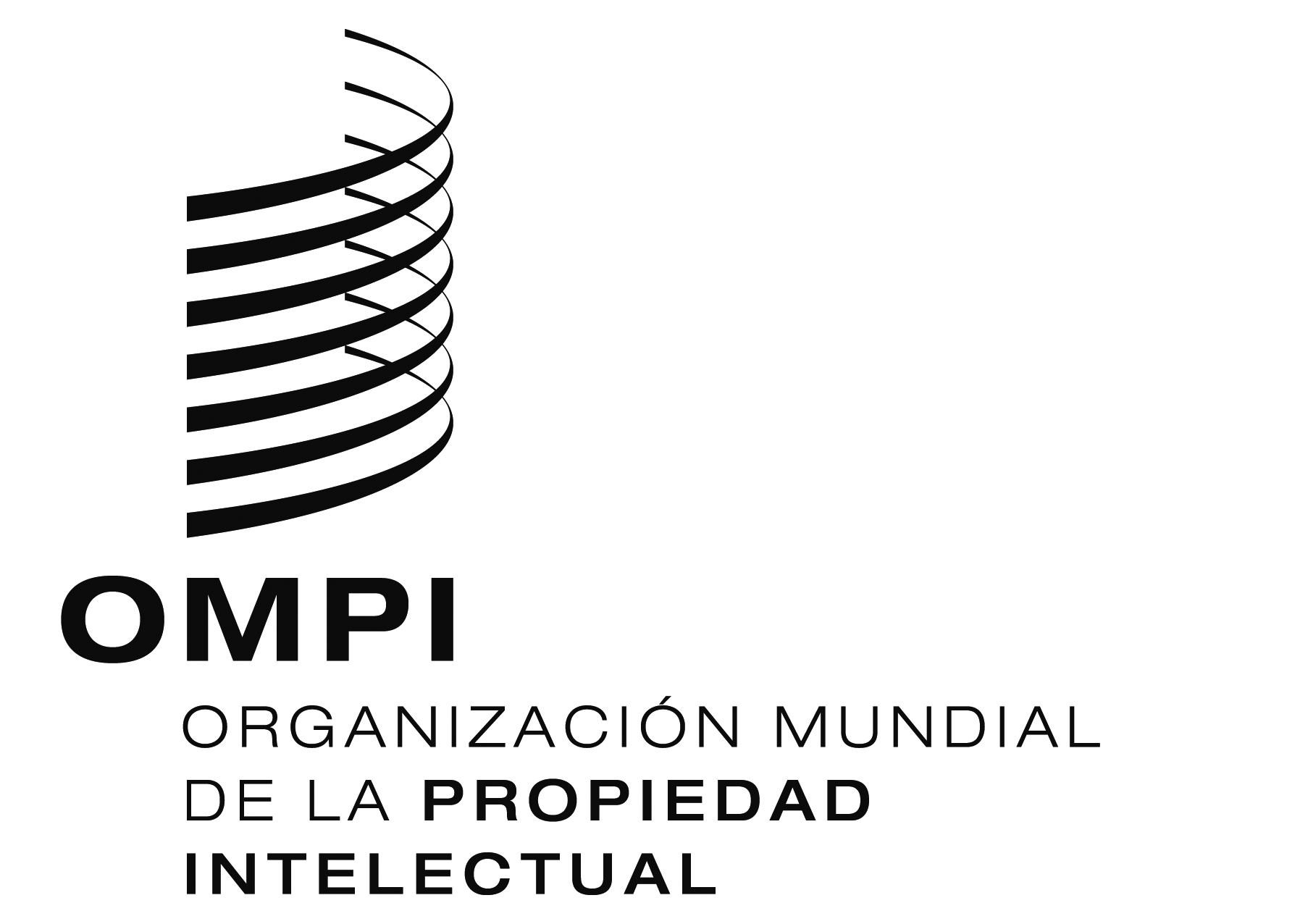 SLO/A/32/1 Prov.   LO/A/32/1 Prov.   LO/A/32/1 Prov.   ORIGINAL:  InglésORIGINAL:  InglésORIGINAL:  Inglésfecha:  2 de octubre de 2013fecha:  2 de octubre de 2013fecha:  2 de octubre de 2013